Выполнила Шемякина Анна Альбертовна.Тема НОД: «Бантик для клоуна Клёпы»     Направление образования и развития (образовательная область):                        «художественно-эстетическое развитие»Цель: Знакомить детей с нетрадиционными методами рисования.Задачи:Образовательные:Учить детей рисовать с помощью пластиковых крышек, методом тычка.Продолжать учить детей различать и правильно называть основные цвета: красный, синий, зеленый, желтый.Соотносить движения с текстом.Развивающие:Развивать и закреплять сенсорные способности, мелкую моторику рук, внимание, память, речь, самостоятельность.Развивать эстетический и художественный вкус детей.Воспитательные:Воспитывать чувство сопереживания героям.Воспитывать вежливость, аккуратность.Превратить рисование в интересную игру.Виды детской деятельности: изобразительная, игровая, познавательная, коммуникативная, продуктивная.Формы реализации детских видов деятельности:Физкультминутка пальчиковая гимнастика творческие игрыФормы организации: групповая, подгрупповая, индивидуальная.Оборудование: мольберт, доска, иллюстрация клоуна Клёпы, музыка.Материалы: гуашь красная, синяя, желтая, зеленая, пластиковые крышки (на каждого ребенка), белые бантики из бумаги, влажные салфетки, клеёночки ( на каждого ребенка).Ход непрерывной образовательной деятельности:1. Вводная часть.Воспитатель: (собрав детей вокруг себя)Дети, вы раньше были маленькие, а теперь не много подросли. К нам сегодня даже гости пришли, чтобы посмотреть на вас. Посмотрите на них, поздоровайтесь.Дети: Здравствуйте!Воспитатель: Ребята мы поприветствовали гостей, а теперь  создадим хорошее настроение друг другу( берутся за руки)Собрались все дети в круг,Я твой друг и ты мой друг.Вместе за руки возьмёмсяИ друг другу улыбнёмся.Дети садятся на стулья..Воспитатель: Сегодня мы с вами собрали здесь, чтобы порисовать. Но рисовать мы будем не обычным способом- способом тычка, разными красками. А гости посмотрят, как вы умеете рисовать.Воспитатель: Ребята, но что мы будем рисовать вы узнаете, когда придёт к нам один очень необычный гость.А кто же это, попробуйте отгадать:«В цирке он смешнее всех.У него – большой успех.Только вспомнить остаётся,Весельчак тот как зовётся?» (Клоун). (Воспитатель показывает изображение клоуна)Воспитатель: (от имени  клоуна Клёпы).Здравствуйте дети! Меня зовут клоун Клёпа.Дети: Здравствуй, Клёпа!Воспитатель: Здравствуй, Клёпа! А где твой цветной бантик? Клёпа, а почему ты такой грустный? Что у тебя случилось? Ребята, вот что рассказал мне перед занятием: пока он собирался на День рождения к своему другу, но потерял свой цветной праздничный бантик. У меня остались только белые бантики, я не могу пойти на День рождения в белом бантике, он же не красивый. Поэтому я грустный. Не знаю, что мне делать.Воспитатель: Не переживай Клёпа, наши ребята умеют очень хорошо рисовать. Они быстро разукрасят твои белые бантики.Клоун: Спасибо ребята. Я знал, что вы любите рисовать и поэтому пришел к вам за помощью. Воспитатель: Ребята, поможем Клёпе.Дети: Да! Воспитатель: Конечно же, ребята тебе помогут. Но сначала, давайте вспомним какие цвета мы знаем. Но сначала клоун Клёпа поиграет с вами в игру. Давайте оденем колпачки и на минуту превратимся в клоунов. «Найди себе пару?»  (Воспитатель раздаёт детям шарики и играет с ними) 2. Основная часть.Воспитатель: Ребята, сейчас мы с вами будем разукрашивать белые бантики красками, используя все четыре цвета. Но рисовать мы будем необычным способом, с помощью пластиковых крышек.Воспитатель объясняет правила рисования с крышками: Все глазки ребят смотрят на меня? Молодцы!Посмотрите, как я буду разукрашивать крышками бантик.1. Я взяла тремя пальцами крышку, набираю краску, аккуратно прикасаясь до бантика, ставлю точки. Прижала – отпустила. 2. Каждую новую краску берите новой крышкой и соотносим с краской.Посмотрите, как надо аккуратно не спеша рисовать точки, пока весь бантик не станет цветным.Воспитатель: Чтобы наши пальчики стали более умелыми и бантик получился красивым, как мы и задумали, давайте немного наши пальчики подготовим.Встаньте со стульчиков и отступите на шаг вперед.Пальчиковая гимнастика «Клоунята»Мы сегодня не расскажем /машут отрицательно указательным пальцемА гостям всем цирк покажем /раскрыли ладошкиПревратились из ребят /руки к себеМы в веселых клоунят. /руки домиком над головойРазвеселые ладошки /показать ладониУ веселых клоунят./ машут в разные стороны ладошкамиПальцы дружно разбежались. /раскрыть ладониВ кулачки потом собрались. /сжать кулакиРазвеселые ребята /показать на себяСтанут мячики кидать, /попеременные взмахи кистями рукКлоунята, клоунята /руки домиком над головойСтанут в мячики играть. / попеременные взмахи кистями рукВоспитатель: Размяли пальчики?А сейчас я приглашаю всех за столы.Воспитатель: Теперь приступаем к работе.  Рисуем как я вам показывала.(Дети разукрашивают бантики (под музыку)Воспитатель: Ребята, давайте немного отдохнём, пока ваши рисунки сохнут.Идите все ко мне, встаньте в круг.ФизкультминуткаВокруг три раза обернись – дети кружатся;И в цирке сразу окажись.В ладоши похлопай – дети хлопают;Ногами потопай – дети топают;Будем прыгать и играть – дети  прыгают;Как кузнечики скакать – прыгают по кругу.Вокруг себя ты покружись.К клоуну повернись и улыбнись. – дети смотрят на клоуна(дети несут свои работы к доске)Выставка работ.Воспитатель: Клёпа, посмотри, какие наши детки молодцы. Тебе нравятся бантики?Клоун: Спасибо вам ребята! Очень красивые бантики у вас получились.У меня никогда не было столько таких красивых разноцветных бантиков! Теперь я смело могу идти на День рождения к своему другу.Воспитатель: Ребята, как вы думаете, а у нас получилось поднять настроение клоуну? Воспитатель: Понравилось вам рисовать таким способом- необычными тачками? Мне тоже пондравились ваши бантики, Клёпа будет в них очень нарядным. Ребята, пора нам прощаться с Клепой. Клёпа, приходи к нам в гости.Дети: До свидания!3. Заключительная частьВоспитатель: Ребята кто к нам приходил в гости?                          - Что он потерял?- А как мы помогли Клёпе ?  Каким способом вы разукрашивали бантики?   Ребята, вы все молодцы. А сейчас нам пора в группу возвращаться.Воспитатель: Ребята, давайте скажем до свидания нашим гостям!Спасибо вам, уважаемые гости!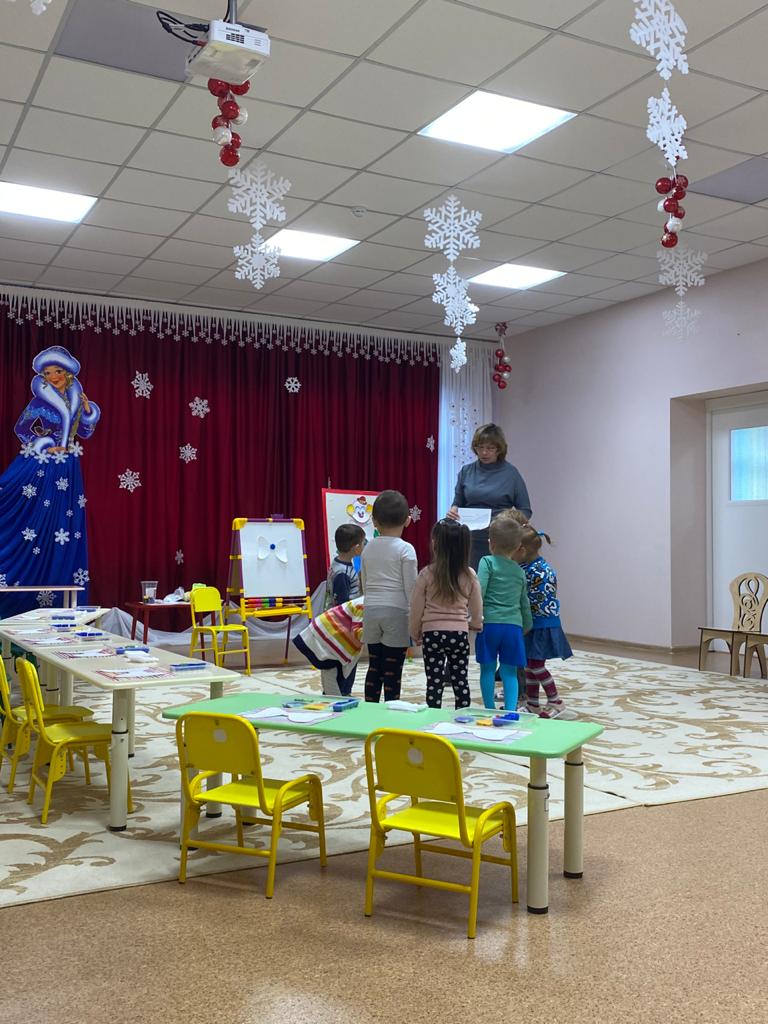 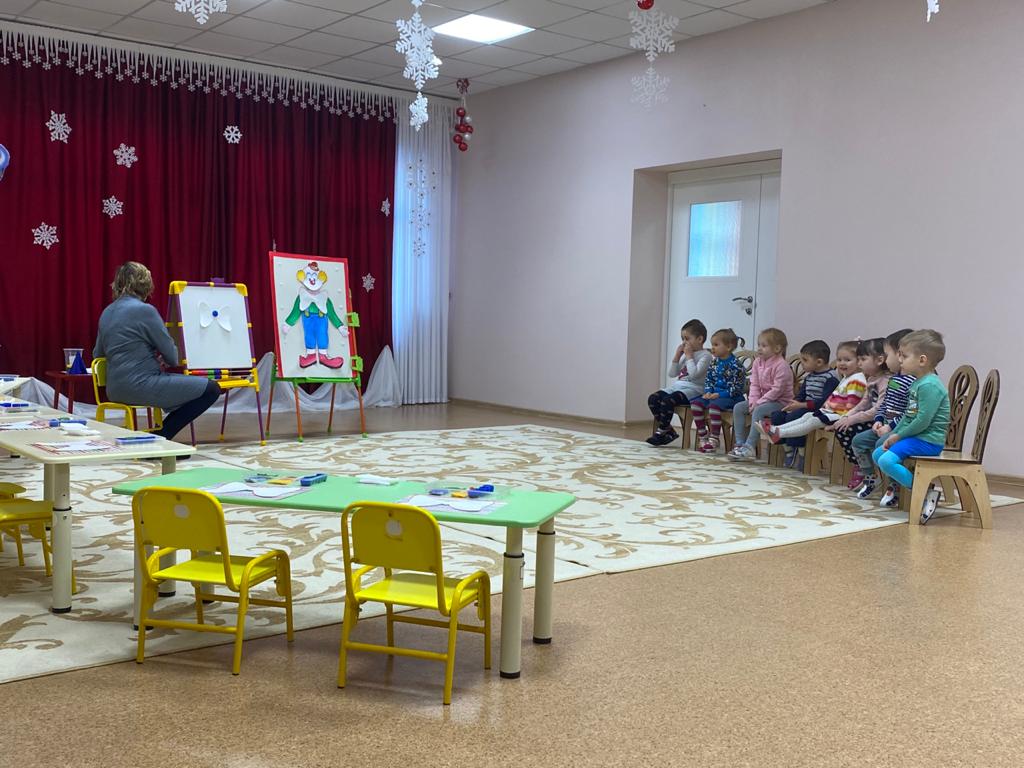 